ПРИЛОГ 1ПРИЈАВА1. ЛИЧНИ ПОДАЦИ	2. МЕРА/ПАКЕТИ МЕРА ЗА КОЈЕ СЕ ПРИЈАВЉУЈЕТЕ Крајњи корисници имају могућност да се пријаве за примену  меренергетске санације или за један од пакета мера.2.1. ПОЈЕДИНАЧНА МЕРА ЗА КОЈУ СЕ ПРИЈАВЉУЈЕТЕ Удео бесповратних средстава за примену појединачне мере износи највише 50% од укупне вредности инвестиције. Уз једну од мера под тач. 1)-6) или 8) за коју се пријави, крајњи корисник има право да се пријави додатно и за меру 10) ако је Прилогом предвиђена израда техничке документације.Табела 1. Списак појединачних мера енергетске санације (заокружити редни број изабране мере/мера)*За  меру из тачке 7) се може конкурисати искључиво заједно са неком од појединачних мера под тачком 4) или 5) или 6) или пакета који садржи наведене мере. Мера ће се суфинансирати са уделом до 50% бесповратних средстава ако се примењује са неком од наведених појединачних мера. **За меру из тачке 10) се може конкурисати само заједно са неком од појединачних мера под тач. 1)-6) или тачком 8) и у оквиру пакета мера, под условом да је у складу са Прилогом . неопходна израда техничке документације ради издавања акта којим се одобрава извођење радова. Мера ће се суфинансирати са уделом до 50% бесповратних средстава ако се примењује са неком од наведених појединачних мера. 2.2. ПАКЕТ МЕРА ЗА КОЈИ СЕ ПРИЈАВЉУЈЕТЕ Крајњи корисници имају да се пријаве за један од пакета мера из Табеле 2. Уз једну од мера под тач. 4) или 5) или 6) коју заокружи има право да заокружи и меру 7).Уз једну од мера под тач. 1)-6) или 8) коју заокружи има право да заокружи и меру 10) ако је то предвиђено у Прилогу .Табела 2. Списак пакета са припадајућим мерама (заокружити редни број пакета и редне бројеве мера које примењујете у оквиру изабраног пакета)*За  меру из тачке 7) се може конкурисати искључиво заједно са неком од појединачних мера под тачком 4) или 5) или 6) или пакета који садржи наведене мере. Мера ће се суфинансирати са уделом до 50% бесповратних средстава ако се примењује са неком од наведених појединачних мера или одговарајућим уделом у случају примене основног, стандардног или напредног пакета. **За меру из тачке 10) се може конкурисати само заједно са неком од појединачних мера под тач. 1)-6) или тачком 8) и у оквиру пакета мера, под условом да је у складу са Прилогом  неопходна израда техничке документације ради издавања акта којим се одобрава извођење радова. Мера ће се суфинансирати са уделом до 50% бесповратних средстава ако се примењује са неком од наведених појединачних мера или одговарајућим уделом у случају примене основног, стандардног или напредног пакета. 3. ТРЕНУТНО СТАЊЕ ВАШЕ КУЋЕ/СТАНАДатум:________2023.год.													Потпис подносиоца захтева											---------------------------				1.Име и презиме2.Број личне карте 3.Адреса4Број телефона фиксни5.Број телефона мобилни1)заменa спољних прозора и врата и других транспарентних елемената термичког омотача са одговарајућим термичким својствима према негрејаним просторијама, ЗА ПОРОДИЧНЕ КУЋЕ И СТАНОВЕ2)постављање и набавка материјала за  термичку изолацију зидова, подова на тлу и осталих делова термичког омотача према негрејаном простору, осим термичке изолације за таваницу и испод кровног покривача за ПОРОДИЧНЕ КУЋЕ3)постављање и набавка материјала за термичку изолацију таванице и испод кровног покривача ЗА ПОРОДИЧНЕ КУЋЕ4), за ПОРОДИЧНЕ КУЋЕ5), ЗА ПОРОДИЧНЕ КУЋЕ6)уградња топлотних пумпи ЗА ПОРОДИЧНЕ КУЋЕ И СТАНОВЕ7)*замена постојеће или уградња нове цевне мреже, грејних тела и пратећег прибора ЗА ПОРОДИЧНЕ КУЋЕ И СТАНОВЕ8)уградња соларних колектора у инсталацију за централну припрему потрошне топле воде ЗА ПОРОДИЧНЕ КУЋЕ9)уградња соларних панела и пратеће инсталације за производњу електричне енергије за сопствене потребе, уградње двосмерног мерног уређаја за мерење предате и примљене електричне енергије и израде неопходне техничке документације и извештаја извођача радова на уградњи соларних панела и пратеће инсталације за производњу електричне енергије који су у складу са законом неопходни приликом прикључења на дистрибутивни систем. Снага соларних панела не може бити већа од одобрене снаге мерног места, која је наведена у рачуну за утрошену електричну енергију, а  максимално до и једнако 10,8 kW ЗА ПОРОДИЧНЕ КУЋЕ10)**Израда техничке документације у складу са Прилогом IОСНОВНИ ПАКЕТ МЕРА (Максимални удео бесповратних средстава  55%)101)заменa спољних прозора и врата и других транспарентних елемената термичког омотача са одговарајућим термичким својствима према негрејаним просторијама, 2)постављање и набавка материјала за  термичку изолацију зидова, подова на тлу и осталих делова термичког омотача према негрејаном простору, осим термичке изолације за таваницу и испод кровног покривача 3)постављање и набавка материјала за термичку изолацију таванице и испод кровног покривача10)**Израда техничке документације у складу са Прилогом II СТАНДАРДНИ ПАКЕТ МЕРА (Максимални удео бесповратних средстава 60%)Примена мера Основног пакетаи 4) или 5) или 6)и/или 7) 1)заменa спољних прозора и врата и других транспарентних елемената термичког омотача са одговарајућим термичким својствима према негрејаним просторијама2)постављање и набавка материјала за  термичку изолацију зидова, подова на тлу и осталих делова термичког омотача према негрејаном простору, осим термичке изолације за таваницу и испод кровног покривача за 3)постављање и набавка материјала за термичку изолацију таванице и испод кровног покривача4)5)6)уградња топлотних пумпи 7)*замена постојеће или уградња нове цевне мреже, грејних тела и пратећег прибора 10)**Израда техничке документације у складу са Прилогом IIIНАПРЕДНИ ПАКЕТ МЕРА (Максимални удео бесповратних средстава  65%)Примена Стандардн пакет и 8) и/или 9)1)заменa спољних прозора и врата и других транспарентних елемената термичког омотача са одговарајућим термичким својствима према негрејаним просторијама, 2)постављање и набавка материјала за  термичку изолацију зидова, подова на тлу и осталих делова термичког омотача према негрејаном простору, осим термичке изолације за таваницу и испод кровног покривача 3)постављање и набавка материјала за термичку изолацију таванице и испод кровног покривача4)5)6)уградња топлотних пумпи7)*замена постојеће или уградња нове цевне мреже, грејних тела и пратећег прибора8)уградња соларних колектора у инсталацију за централну припрему потрошне топле воде9)уградња соларних панела и пратеће инсталације за производњу електричне енергије за сопствене потребе, уградње двосмерног мерног уређаја за мерење предате и примљене електричне енергије и израде неопходне техничке документације и извештаја извођача радова на уградњи соларних панела и пратеће инсталације за производњу електричне енергије који су у складу са законом неопходни приликом прикључења на дистрибутивни систем. Снага соларних панела не може бити већа од одобрене снаге мерног места, која је наведена у рачуну за утрошену електричну енергију, а  максимално до и једнако 10,8 kW 10)**Израда техничке документације у складу са Прилогом Површина куће/стана у квадратним метрима Број корисника који станује у објектуПостојећи начин грејањаза примену мера која се односи на замену постојеће пећиили котла под тач. 4), 5) или 6), заокружити редни број):Угаљ/ лож уље,/мазут Електрична енергијаДрвоПриродни гасПотрошна вода за домаћинство се греје на, само за меру из тачке 8) која се односи на уградњу соларних колектора, заокружити редни број) :Потрошна вода за домаћинство се греје на, само за меру из тачке 8) која се односи на уградњу соларних колектора, заокружити редни број) :Постојећи прозори на вашем објектуза примену мере из тачке 1) која се односи на замену столарије заокружити редни број):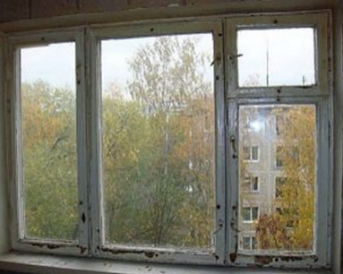 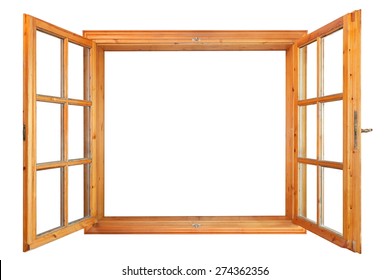 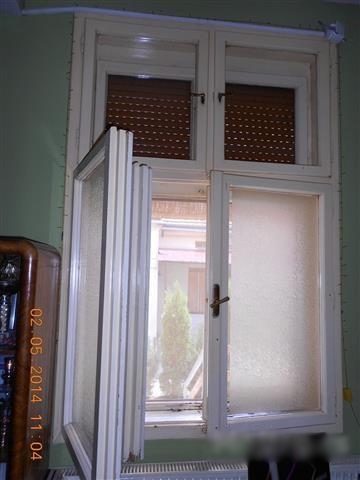 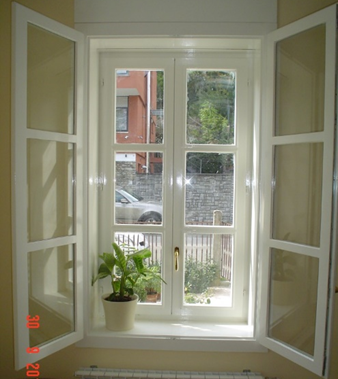 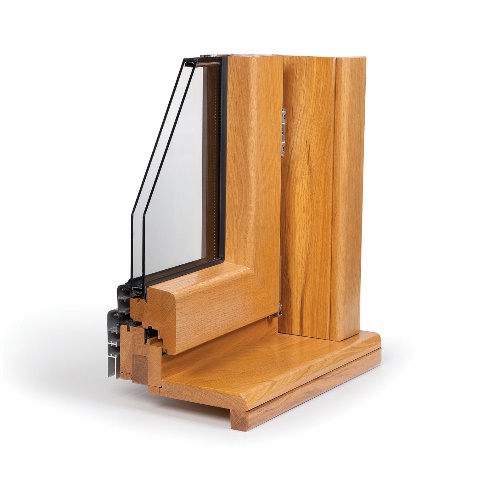 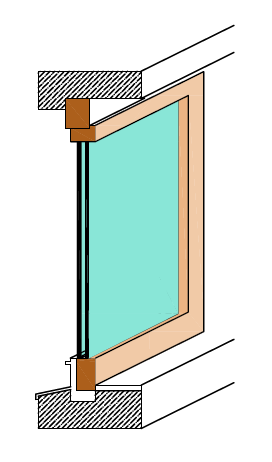 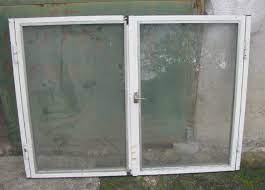 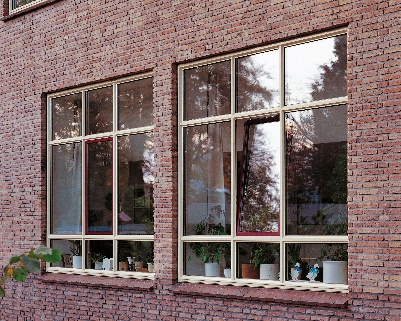 